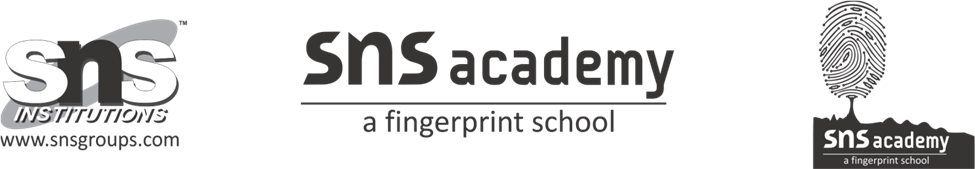 CLASS: 8                                          IMAGINATION                          SUBJECT: ENGLISHANSWER THE FOLLOWING QUESTION:1. What games did the poet play as a child? What impact did they have on him? The poet liked to play pirates and cowboys as a child. This enabled him to develop a vivid imagination. 2. The poet’s life is unlike the books he reads. Quote from the poem to validate this. “I discovered the joys of reading, And escaped the daily grind.” 3. What was the impact of science fiction on his life?The poet read the books of Jules Verne and went travelling to the moon. He takes a look around the moon through the pages of the science fiction book and comes back home when he is done reading. 4. In the fifth stanza, the speaker alludes to two people. Find out who they are. What do these allusions convey?Dr Livingstone was an explorer in Africa in the 1850s. His knowledge of the Nile opened up routes for missionaries and freedom for slaves. Huckleberry Finn is a fictional character created by Mark Twain. He is a mischievous boy who likes to explore the countryside and gets into trouble for doing so. 5. What impact did growing up have on the poet?When the poet grew up, the fantasy world of heroes was lost to him. His childish world of games and imagination came to an end. Although he became serious, a part of him never forgot the mysterious and the imaginary world of his younger days.